г. Петропавловск-Камчатский		                          «10» ноября 2020 годаО переоформлениилицензииВ соответствии с пунктом 12 статьи 19 Федерального закона от 22.11.1995 № 171-ФЗ «О государственном регулировании производства и оборота этилового спирта, алкогольной и спиртосодержащей продукции и об ограничении потребления (распития) алкогольной продукции», Положением о Министерстве экономического развития и торговли Камчатского края, утвержденным постановлением Правительства Камчатского края  от  27.12.2012 № 590-П и в связи с изменением мест нахождения обособленных подразделений организации (включение в лицензию нового обособленного подразделения), на основании представленных документов и заявления ООО «Вилючинская торговая компания» (ИНН 4102010083, КПП 410201001, ОГРН 1104177001400, место нахождения общества: Российская Федерация, Камчатский край, г. Вилючинск, ул. Мира д. 14, неж. пом. № 1-11, поз. 17-34) от 27.10.2020 № 94, акта проверки от 10.11.2020 № 84ПРИКАЗЫВАЮ:1. Переоформить ООО «Вилючинская торговая компания» лицензию на розничную продажу алкогольной продукции 41  № 00000825, регистрационный номер 41РПА0000353 от 07.03.2019 года путем выдачи нового бланка лицензии. 2. Действие бланка лицензии на розничную продажу алкогольной продукции 41 № 00000825, регистрационный номер 41РПА0000353 от 07.03.2019 прекратить с 11.11.2020 года.3. Действие настоящего приказа довести до сведения:	- межрайонной инспекции ФНС России № 3 по Камчатскому краю;- ООО «Вилючинская торговая компания».4. Контроль за исполнением настоящего приказа оставляю за собой.Министр 			  				                           Ю.С. МорозоваИсполнитель:Чиркова Н.В.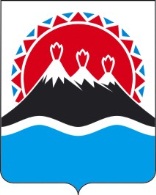 МИНИСТЕРСТВО ЭКОНОМИЧЕСКОГО РАЗВИТИЯИ ТОРГОВЛИ КАМЧАТСКОГО КРАЯ(Минэкономразвития Камчатского края)ПРИКАЗ № 225-ТМИНИСТЕРСТВО ЭКОНОМИЧЕСКОГО РАЗВИТИЯИ ТОРГОВЛИ КАМЧАТСКОГО КРАЯ(Минэкономразвития Камчатского края)ПРИКАЗ № 225-Т